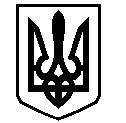 У К Р А Ї Н АВАСИЛІВСЬКА МІСЬКА РАДАЗАПОРІЗЬКОЇ ОБЛАСТІсьомого скликаннядев’ята  сесіяР І Ш Е Н Н Я26 травня 2016                                                                                                                     № 19Про надання дозволу на розробку проекту землеустрою щодо відведення у власність земельної ділянки для будівництва та обслуговування житлового будинку, господарських будівель та споруд в м. Василівка, вул.  Софіївська 143 Степанову Є.В.	Керуючись ст. 33 Закону України «Про місцеве самоврядування в Україні»,  ст.12,40,116,118,121  Земельного кодексу України, Законами України «Про землеустрій», «Про державний земельний кадастр», Законом України «Про внесення змін до деяких законодавчих актів України  щодо розмежування земель державної та комунальної власності»,  розглянувши заяву Степанова Євгенія Володимировича,  що мешкає в м. Василівка, пров. Урожайний  (Колгоспний) 14,  про надання дозволу на розробку проекту землеустрою щодо відведення земельної ділянки для будівництва житлового будинку, господарських будівель та споруд на території Василівської міської ради, посвідчення учасника АТО  серії  УБД №  040777 від  17.12.2015 року    Василівська міська радаВ И Р І Ш И Л А :	1. Надати Степанову Євгенію Володимировичу  дозвіл на розробку проекту землеустрою щодо відведення у власність земельної ділянки із земель житлової та громадської забудови площею   для будівництва та обслуговування житлового будинку, господарських будівель та споруд в м. Василівка, вул. Софіївська 143.2.Зобов’язати Степанова Євгенія  Володимировича  в шестимісячний термін замовити та подати на затвердження проект землеустрою щодо відведення земельної ділянки для будівництва та обслуговування  житлового будинку, господарських будівель та споруд в м. Василівка, вул. Софіївська 143.3. Контроль за виконанням цього рішення покласти на постійну комісію міської ради з питань земельних відносин та земельного кадастру, благоустрою міста та забезпечення екологічної безпеки життєдіяльності населення.Міський голова                                                                                                  Л.М. ЦибульнякАркуш погодження додається